Zakład Gospodarki Komunalnej w Bolkowie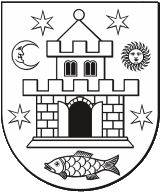                                                                                  Bolków, dnia .................................. .................................................... ........................................................................................................... W N I O S E Ko zawarcie umowy zaopatrzenia w wodę i odprowadzanie ścieków.Proszę o zawarcie umowy zaopatrzenia w wodę * i odprowadzanie ścieków* do budynku/ lokalu mieszkalnego położonego w ................................................................... ………………………………………………………………………………………………. którego jestem: .....................................................................................................................................................                                                                     wpisać właściwe właścicielem – administratorem – zarządcą, - najemcą – dzierżawcą - w innym charakterze / wpisać jakim/ Na podstawie aktu własności KW ................................... umowy /dzierżawy, najmu/ z dnia..................................... r. lub innym ................................... Dane do zawarcia umowy: Dla podmiotów gospodarczych  Nazwisko i imię:........................................................................  ...................................................................................................  NIP:..........................................................................................  PESEL:.....................................................................................  Tel..................................................................................... Ponadto oświadczam, że woda będzie wykorzystana na następujące cele: Socjalno – bytowe w ilości - zgodnie ze wskazaniem wodomierza. *Produkcyjne ............................................................................ ……*....................................................... ..                        ................................................ ( Podpis przyjmującego wniosek )                                        ( Podpis wnioskodawcy) *niepotrzebne skreślićKLAUZULA INFORMACYJNAZakład Gospodarki Komunalnej w Bolkowie,ul. Kolejowa 5, 59-420 Bolków                                             tel. 757413309 lub 757413277, email:sekretariat@zgkbolkow.plGmina Bolków –Zakład GospodarkiKomunalnejw Bolkowieul. Kolejowa nr 5Zgodnie z art. 13 Rozporządzenia Parlamentu Europejskiego i Rady (UE) 2016/679 z dnia 27 kwietnia 2016 r. w sprawie ochrony osób fizycznych w związku z przetwarzaniem danych osobowych i w sprawie swobodnego przepływu takich danych oraz uchylenia dyrektywy 95/46/WE (ogólne rozporządzenie o ochronie danych)  (Dz. U. UE. L. 119.1  z 04.05.2016) informuję, iż:Administratorem danych osobowych jest Zakład Gospodarki Komunalnej z siedzibą w Bolkowie (59-420) przy ulicy Kolejowej 5. Z administratorem można skontaktować się mailowo: sekretariat@zgkbolkow.pl lub pisemnie na adres siedziby administratora. Administrator wyznaczył inspektora ochrony danych, z którym można skontaktować się mailowo: iod@bolkow.pl .Dane przetwarzane są dla celów związanych z przygotowaniem umowy o zaopatrzenie w wodę i/lub odprowadzanie ścieków, na podstawie ustawy z dnia 7 czerwca 2001 r. o zbiorowym zaopatrzeniu w wodę i zbiorowym odprowadzaniu ścieków. Dane osobowe mogą być udostępniane innym odbiorcom lub kategoriom odbiorców danych osobowych, którymi mogą być podmioty upoważnione na podstawie odpowiednich przepisów prawa. Szczegółowe informacje związane z przetwarzaniem danych osobowych zamieszczone zostały w klauzuli informacyjnej wywieszonej na tablicy ogłoszeń lub na stronie internetowej: www.zgkbolkow.pl  w zakładce „Ochrona danych osobowych”.